Chapter 17 Reflection and Mirrors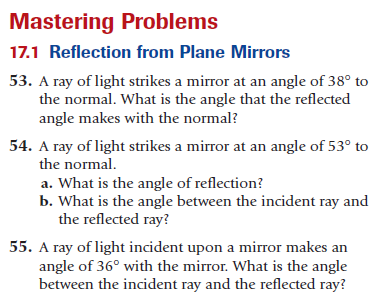 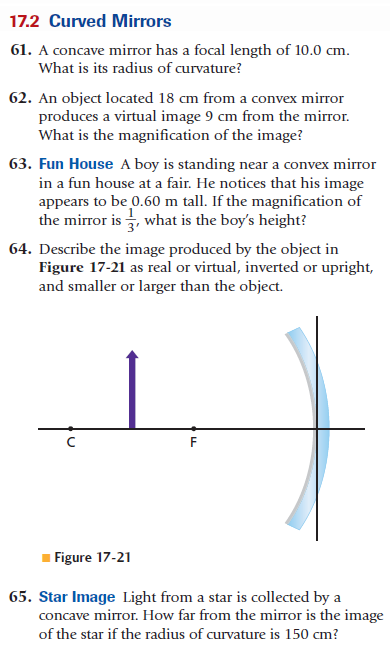 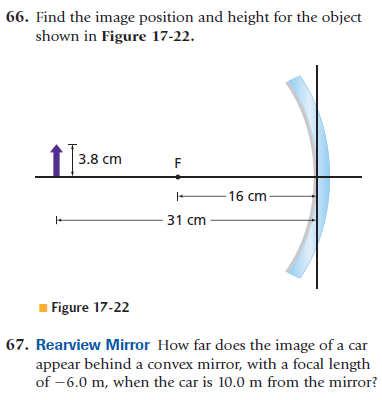 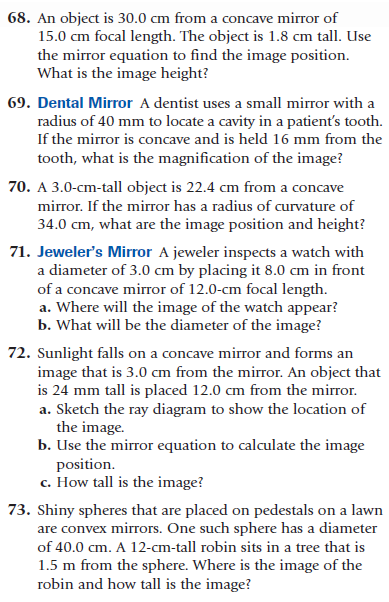 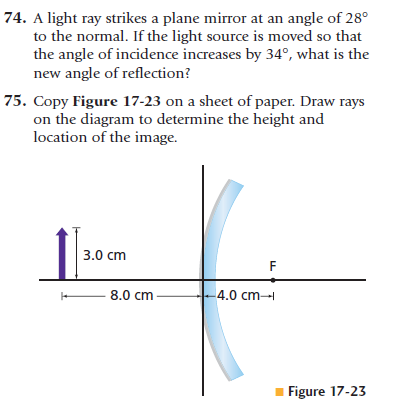 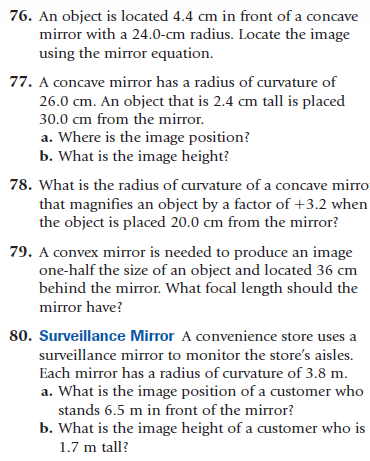 